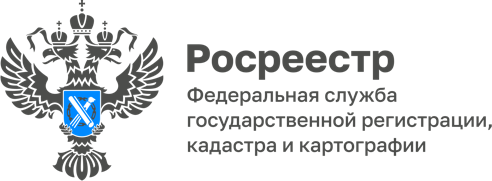 23.01.2023Управление Росреестра по Республике Адыгея сообщает об исключении плановых документарных проверок  деятельности органов местного самоуправления и должностных лиц местного самоуправления в 2023 годуВ соответствии с изменениями от 29.12.2022, внесенными в постановление Правительства РФ № 336 "Об особенностях организации и осуществления государственного контроля (надзора), муниципального контроля" в 2023 году продлен мораторий на проведение плановых проверок и введены ограничения на внеплановые проверки для поддержки бизнес-сообщества. Следует отметить, что внеплановые проверки могут быть согласованы к проведению органами прокуратуры на основании полученной информации о выявлении индикаторов рисков нарушения обязательных требований земельного законодательства.Внеплановые мероприятия будут проводиться без согласования с органами прокуратуры только по поручению президента РФ и председателя правительства РФ, заместителя председателя правительства, согласованному с руководителем аппарата правительства РФ, а также по требованию прокурора. Учитывая вышеизложенное, Управлением принято решение об исключении из плана проведения проверок деятельности органов местного самоуправления и должностных лиц местного самоуправления на территории Республики Адыгея в 2023 году плановых документарных проверок, согласно нижеприведенному перечню. -----------------------------------Контакты для СМИ: (8772)56-02-4801_upr@rosreestr.ruwww.rosreestr.gov.ru385000, Майкоп, ул. Краснооктябрьская, д. 44Наименование органа местного самоуправления, должностного лица местного самоуправленияАдрес места нахождения органа местного самоуправления, должностного лица местного самоуправленияОсновной государственныйрегистрационный номер (ОГРН)Идентификационный номерналогоплательщика (ИНН)Порядковый номер проверки в системе ФГИС ЕРП/номер плана КНМАдминистрация муниципального образования "Город Майкоп"Республика Адыгея, г. Майкоп, ул. Краснооктябрьская, 2110301005295460105038964012303584605 / 2023057640Администрация муниципального образования "Красногвардейский район"Республика Адыгея, Красногвардейский район, с. Красногвардейское, ул. Чапаева, 9310301006656160102004580012303584607 / 2023057640Администрация муниципального образования "Шовгеновский район"Республика Адыгея, Шовгеновский район, а. Хакуринохабль, ул. Шовгенова, 910401005073250108003864012303584606 / 2023057640Администрация муниципального образования "Майкопский район"Республика Адыгея, Майкопский район, п. Тульский, ул. Советская, 4210301005344630104005758012303584608 / 2023057640Срок проведения плановой проверки (рабочих Форма проведения проверкиПорядковый номер проверки в системе ФГИС ЕРП/номер плана КНМ20Документарная012303584605 / 202305764020Документарная012303584607 / 202305764020Документарная012303584606 / 202305764020Документарная012303584608 / 2023057640